Subag Humas dan TU 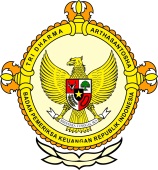       									              BPK Pwk. Prov. Sulawesi TengahTahun :									Bulan :                                                                        		                                                                               		Tanggal : 											Entitas :Tim Pendamping Geram, Hamsir Harus Meminta Maafby Henny Arman  Palu, Metrosulawesi.com - Tim Pendamping Wali Kota Palu mengaku geram dengan pernyataan Anggota DPRD Kota Palu Hamsir beberapa waktu lalu. Pernyataan Hamsir bahwa anggaran Tim Pendamping yang diambil dari APBD sebaiknya diberikan kepada penyapu jalan mengundang reaksi keras dari beberapa anggota Tim Pendamping Wali Kota Palu. 
“Kami ingin agar Hamsir meminta maaf atas pernyataan yang telah dilontarkannya ke publik. Pernyataan itu sangat tidak pantas diucapkan oleh politisi dan pernyataan yang tidak cerdas. Apa yang dikerjaakn tim pendamping selama ini, sangatlah tidak setara dengan jumlah honor yang diberikan oleh Pemerintah Kota Palu,” kata Anggota tim pendamping Agustan T Syam yang juga merupakan akademisi pada konferensi pers di Palu, Selasa 20 September 2016.
Menurutnya, anggaran yang diberikan Pemkot Palu kepada pihaknya memiliki landasan hukum. 
“Intensif yang dianggarkan oleh Pemerintah Kota Palu itu ada pijakan hukumnya. Dan kita di SK kan oleh Wali Kota Palu. Dia harus minta maaf kepada tim pendamping atas pernyataannya,” ungkapnya.
Anggota Tim Pendamping lainnya, Temu Sutrisno mengatakan pekerjaan yang dialkukan pihaknya adalah mengawal perumusan RPJMD. 
“Paling dasar peran stategis terkait dengan arah kebijakan. Tugas investigasi dan advokasi, dan membantu SKPD untuk menyusun program, agar program tersebut searah dengan visi misi Wali Kota. Nah pekerjaan tersebut, tidak mengenal waktu kerja. Asistensi yang dilakukan bukan semata-mata mengambil alih tapi mengarahkan. Kalau tidak sesuai, maka didiskusikan,” ujarnya.
Temu menjelaskan dari hasil kerja yang dilakukan pihaknya, banyak hal janggal yang ditemukan. 
“Seperti persoalan pasar yang dibangun tetapi tidak termanfaatkan. Mall Tatura Palu yang ternyata sudah menjual bangunan padahal itu merupakan aset Pemkot, serta kepemilikan Hak Guna Bangunan di beberapa lokasi,” katanya.
“Kita bukan mencari siapa yang salah, kita hanya bekerja membangun Kota Palu agar lebih baik. Dan pekerjaan yang kita lakukan pun tidak kenal waktu. Saya tidak keberatan jika dikatakan sebagai tukang sapu. Tukang sapu Wali Kota yang siap menyapu anggaran yang tidak bermanfaat,” kata Temu.
Hal senada dilontarkan Ivan Yudharta, yang juga anggota Tim Pendamping. Menurutnya, pekerjaan yang dilakukan pihaknya sangatlah jelas. 
“Kami membantu perencanaan, melakukan klarifikasi, kajian, analisa dan monitoring. Lantas pekerjaan mana yang diambil oleh tim pendamping,” jelasnya.
Kata dia, honor yang diterima, tidak setara dengan bobot pekerjaan yang dilaksanakan pihaknya. 
“Kita hanya membantu pekerjaan Wali Kota, dan melekat di Bappeda. Kalau mau dihitung, jumlah pembayaran honor yang Rp4 juta dengan pekerjaan yang dilakukan tim pendamping sangat tidak setara. Tapi demi kemajuan kota Palu, kita terima jumlah honor tersebut. Itupun sampai sekarang kan belum diterima,” ungkapnya.
Sebelumnya Wali Kota Palu Hidayat M.Si menegaskan pihaknya telah memasukkan pembayaran gaji tim pendamping di Anggaran Pendapatan Belanja Daerah Perubahan (APBD-P) 2016. 
“Gajinya itu masuk di APBD Perubahan, kita usulnya kesitu melalui Perwali,” kata Hidayat, Senin 19 September 2016.
Kata dia, tim pendamping membantu kerja Wali kota untuk mengoreksi persoalan yang ada di lingkup SKPD. Posisi dari tim pendamping, melekat pada eksekutif. Menurutnya, tugas dan fungsi Tim Pendamping sangatlah jelas, diantaranya mengklarifikasi semua program SKPD agar searah dengan visi misi Pemerintah Kota Palu.
“Mereka bertugas mengklarifikasi apakah Program tersebut rasionalisasi, realistisi dan proporsional. Apakah saya sendiri yang mengoreksi semua program tersebut? Jadi, apa yang tidak bermanfaat dari tim pendamping ini?” ungkap Hidayat.
Editor : M Yusuf BJ2016MEDIAMetro Sulawesi123456789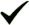 101112  12345678910111213141516171819202122232425262728293031ProvinsiPaluDonggalaTolitoliBuolSigiMorowali UtaraParigi MoutongPosoMorowaliTojo Una-unaBanggaiBanggai KepulauanBanggai Laut